CULSU’s High Risk Foods Definitions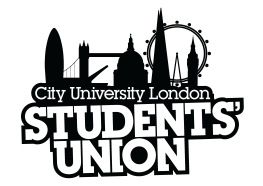 High-risk foodsHigh-risk foods can be defines as “any ready-to-eat food that will support the growth of pathogenic bacteria easily and does not require any further heat treatment or cooking”. These types of foods are more likely to be implicated as vehicles of food poisoning organisms consumed in food poisoning incidents. Such foods are usually high in protein, require strict temperature control and protection from contamination and include:· cooked meat and poultry such as; beef, pork, ham, lamb, chicken, turkey, duck· cooked meat products such as; meat pies & pasties, pate, meat stock & gravy, cook-chill meals· dairy produce such as; milk, cream, artificial cream, custards, products containing unpasteurised milk, ripened soft & moulded cheeses· egg products such as; cooked eggs, quiche and products containing uncooked or lightly cooked eggs, for example; mayonnaise, mousse, home-made ice cream· shellfish and other sea-foods such as; mussels, cockles, cooked prawns, raw oysters· Farinaceous dishes including; cooked rice, pasta, couscousLow-risk foodsLow-risk foods are ambient-stable such as; bread, biscuits, cereals, crisps and cakes (not cream cakes). Such foods are unlikely to be implicated in food poisoning and include:· foods that have been preserved, for example; smoked or salted fish· dry goods, those that contain minimal amounts of moisture, such as; bread, flour, biscuits· acidic foods, for example; pickled foods, vinegar, fruit· fermented products such as; salami, pepperoni· foods with high sugar/fat content for example; jam & chocolate· tinned food, whilst unopenedOther Food Hygiene rulesKeep “raw” and “cooked” food separateClean and disinfect equipment and surfaces after preparing “raw” food.Do not leave food at room temperature for more than 1 hourDo not refreeze food if it has defrosted.